Январь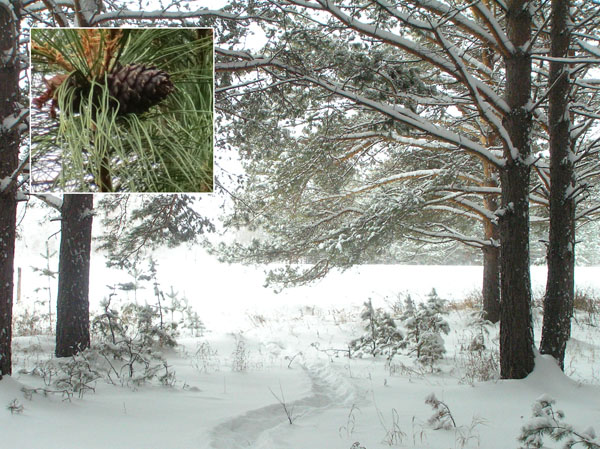 	11 января - День заповедников и национальных парков.  Впервые праздник отмечался по инициативе Центра охраны дикой природы, Всемирного фонда дикой природы, экоцентра «Заповедник» в 1997 году. В этот день в 1916 году на Байкале был образован первый государственный заповедник России – «Баргузинский».	29 января - День мобилизации против угрозы ядерной войны.  Отмечается с 1985 года, когда на совещании глав государств и правительств Индии, Аргентины, Греции, Мексики, Танзании и Швеции была принята Делийская декларация о принципах свободного от ядерного оружия и ненасильственного мира. Декларация призывает к прекращению гонки ядерного вооружения, сокращению и постепенной ликвидации ядерных арсеналов, и устранению угрозы ядерной войны.                                                                                          Отдел охраны окружающей среды и                                                                                          природопользования комитета                                                                                          градостроительства и развития                                                                                          инфраструктуры администрации                                                                                          Чайковского муниципального района